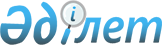 О внесении изменений в решение Баянаульского районного маслихата от 30 декабря 2019 года № 304/54 "О бюджетах сельских округов и поселка Майкаин Баянаульского района на 2020 - 2022 годы"Решение Баянаульского районного маслихата Павлодарской области от 21 декабря 2020 года № 366/64. Зарегистрировано Департаментом юстиции Павлодарской области 22 декабря 2020 года № 7103
      В соответствии с пунктом 4 статьи 106 Бюджетного кодекса Республики Казахстан от 4 декабря 2008 года, подпунктом 1) пункта 1 статьи 6 Закона Республики Казахстан от 23 января 2001 года "О местном государственном управлении и самоуправлении в Республике Казахстан" Баянаульский районный маслихат РЕШИЛ:
      1. Внести в решение Баянаульского районного маслихата от 30 декабря 2019 года № 304/54 "О бюджетах сельских округов и поселка Майкаин Баянаульского района на 2020 - 2022 годы" (зарегистрированное в Реестре государственной регистрации нормативных правовых актов за № 6702, опубликованное 14 января 2020 года в Эталонном контрольном банке нормативных правовых актов Республики Казахстан в электронном виде) следующие изменения:
      1) пункт 1 указанного решения изложить в следующей редакции:
      "1. Утвердить бюджет Баянаульского сельского округа на 2020 - 2022 годы согласно приложениям 1, 2, 3 соответственно, в том числе на 2020 год в следующих объемах:
      1) доходы – 748349 тысяч тенге, в том числе:
      налоговые поступления – 20528 тысяч тенге;
      неналоговые поступления – 200 тысяч тенге;
      поступления от продажи основного капитала – равно нулю;
      поступления трансфертов – 727621 тысяч тенге;
      2) затраты – 754258 тысяч тенге;
      3) чистое бюджетное кредитование – равно нулю;
      4) сальдо по операциям с финансовыми активами – равно нулю;
      5) дефицит (профицит) бюджета – -5909 тысяч тенге;
      6) финансирование дефицита (использование профицита) бюджета – 5909 тысяч тенге.";
      2) пункт 2 указанного решения изложить в следующей редакции:
      "2. Утвердить бюджет Аксанского сельского округа на 2020 - 2022 годы согласно приложениям 4, 5, 6 соответственно, в том числе на 2020 год в следующих объемах:
      1) доходы – 40677 тысяч тенге, в том числе:
      налоговые поступления – 614 тысяч тенге;
      неналоговые поступления – 479 тысяч тенге;
      поступления от продажи основного капитала – равно нулю;
      поступления трансфертов – 39584 тысяч тенге;
      2) затраты – 40677 тысяч тенге;
      3) чистое бюджетное кредитование – равно нулю;
      4) сальдо по операциям с финансовыми активами – равно нулю;
      5) дефицит (профицит) бюджета – равно нулю;
      6) финансирование дефицита (использование профицита) бюджета – равно нулю.";
      3) пункт 4 указанного решения изложить в следующей редакции:
      "4. Утвердить бюджет Жанажольского сельского округа на 2020 - 2022 годы согласно приложениям 10, 11, 12 соответственно, в том числе на 2020 год в следующих объемах:
      1) доходы – 34232 тысяч тенге, в том числе:
      налоговые поступления – 239 тысяч тенге;
      неналоговые поступления – равно нулю;
      поступления от продажи основного капитала – равно нулю;
      поступления трансфертов – 33993 тысяч тенге;
      2) затраты – 34232 тысяч тенге;
      3) чистое бюджетное кредитование – равно нулю;
      4) сальдо по операциям с финансовыми активами – равно нулю;
      5) дефицит (профицит) бюджета – равно нулю;
      6) финансирование дефицита (использование профицита) бюджета – равно нулю.";
      4) пункт 5 указанного решения изложить в следующей редакции:
      "5. Утвердить бюджет Жанатлекского сельского округа на 2020 - 2022 годы согласно приложениям 13, 14, 15 соответственно, в том числе на 2020 год в следующих объемах:
      1) доходы – 30830 тысяч тенге, в том числе:
      налоговые поступления – 246 тысяч тенге;
      неналоговые поступления – 586 тысяч тенге;
      поступления от продажи основного капитала – равно нулю;
      поступления трансфертов – 29998 тысяч тенге;
      2) затраты – 30830 тысяч тенге;
      3) чистое бюджетное кредитование – равно нулю;
      4) сальдо по операциям с финансовыми активами – равно нулю;
      5) дефицит (профицит) бюджета – равно нулю;
      6) финансирование дефицита (использование профицита) бюджета – равно нулю.";
      5) пункт 6 указанного решения изложить в следующей редакции:
      "6. Утвердить бюджет Каратомарского сельского округа на 2020 - 2022 годы согласно приложениям 16, 17, 18 соответственно, в том числе на 2020 год в следующих объемах:
      1) доходы – 30628 тысяч тенге, в том числе:
      налоговые поступления – 458 тысяч тенге;
      неналоговые поступления – равно нулю;
      поступления от продажи основного капитала – равно нулю;
      поступления трансфертов – 30170 тысяч тенге;
      2) затраты – 30628 тысяч тенге;
      3) чистое бюджетное кредитование – равно нулю;
      4) сальдо по операциям с финансовыми активами – равно нулю;
      5) дефицит (профицит) бюджета – равно нулю;
      6) финансирование дефицита (использование профицита) бюджета – равно нулю.";
      6) пункт 7 указанного решения изложить в следующей редакции:
      "7. Утвердить бюджет Куркелинского сельского округа на 2020 - 2022 годы согласно приложениям 19, 20, 21 соответственно, в том числе на 2020 год в следующих объемах:
      1) доходы – 36374 тысяч тенге, в том числе:
      налоговые поступления – 1960 тысяч тенге;
      неналоговые поступления – равно нулю;
      поступления от продажи основного капитала – равно нулю;
      поступления трансфертов – 34414 тысяч тенге;
      2) затраты – 36374 тысяч тенге;
      3) чистое бюджетное кредитование – равно нулю;
      4) сальдо по операциям с финансовыми активами – равно нулю;
      5) дефицит (профицит) бюджета – равно нулю;
      6) финансирование дефицита (использование профицита) бюджета – равно нулю.";
      7) пункт 8 указанного решения изложить в следующей редакции:
      "8. Утвердить бюджет Кундыкольского сельского округа на 2020 - 2022 годы согласно приложениям 22, 23, 24 соответственно, в том числе на 2020 год в следующих объемах:
      1) доходы – 147703 тысяч тенге, в том числе:
      налоговые поступления – 320 тысяч тенге;
      неналоговые поступления – 813 тысяч тенге;
      поступления от продажи основного капитала – равно нулю;
      поступления трансфертов – 146570 тысяч тенге;
      2) затраты – 147703 тысяч тенге;
      3) чистое бюджетное кредитование – равно нулю;
      4) сальдо по операциям с финансовыми активами – равно нулю;
      5) дефицит (профицит) бюджета – равно нулю;
      6) финансирование дефицита (использование профицита) бюджета – равно нулю.";
      8) пункт 9 указанного решения изложить в следующей редакции:
      "9. Утвердить бюджет Кызылтауского сельского округа на 2020 - 2022 годы согласно приложениям 25, 26, 27 соответственно, в том числе на 2020 год в следующих объемах:
      1) доходы – 33664 тысяч тенге, в том числе:
      налоговые поступления – 288 тысяч тенге;
      неналоговые поступления – 1000 тысяч тенге;
      поступления от продажи основного капитала – равно нулю;
      поступления трансфертов – 32376 тысяч тенге;
      2) затраты – 33664 тысяч тенге;
      3) чистое бюджетное кредитование – равно нулю;
      4) сальдо по операциям с финансовыми активами – равно нулю;
      5) дефицит (профицит) бюджета – равно нулю;
      6) финансирование дефицита (использование профицита) бюджета – равно нулю.";
      9) пункт 10 указанного решения изложить в следующей редакции:
      "10. Утвердить бюджет Сатпаевского сельского округа на 2020 - 2022 годы согласно приложениям 28, 29, 30 соответственно, в том числе на 2020 год в следующих объемах:
      1) доходы – 39275 тысяч тенге, в том числе:
      налоговые поступления – 781 тысяч тенге;
      неналоговые поступления – равно нулю;
      поступления от продажи основного капитала – равно нулю;
      поступления трансфертов – 38494 тысяч тенге;
      2) затраты – 39275 тысяч тенге;
      3) чистое бюджетное кредитование – равно нулю;
      4) сальдо по операциям с финансовыми активами – равно нулю;
      5) дефицит (профицит) бюджета – равно нулю;
      6) финансирование дефицита (использование профицита) бюджета – равно нулю.";
      10) пункт 11 указанного решения изложить в следующей редакции:
      "11. Утвердить бюджет Торайгырского сельского округа на 2020 - 2022 годы согласно приложениям 31, 32, 33 соответственно, в том числе на 2020 год в следующих объемах:
      1) доходы – 308279 тысяч тенге, в том числе:
      налоговые поступления – 387 тысяч тенге;
      неналоговые поступления – равно нулю;
      поступления от продажи основного капитала – равно нулю;
      поступления трансфертов – 307892 тысяч тенге;
      2) затраты – 308279 тысяч тенге;
      3) чистое бюджетное кредитование – равно нулю;
      4) сальдо по операциям с финансовыми активами – равно нулю;
      5) дефицит (профицит) бюджета – равно нулю;
      6) финансирование дефицита (использование профицита) бюджета – равно нулю.";
      11) пункт 12 указанного решения изложить в следующей редакции:
      "12. Утвердить бюджет Узынбулакского сельского округа на 2020 - 2022 годы согласно приложениям 34, 35, 36 соответственно, в том числе на 2020 год в следующих объемах:
      1) доходы – 36080 тысяч тенге, в том числе:
      налоговые поступления – 264 тысяч тенге;
      неналоговые поступления – 1000 тысяч тенге;
      поступления от продажи основного капитала – равно нулю;
      поступления трансфертов – 34816 тысяч тенге;
      2) затраты – 36080 тысяч тенге;
      3) чистое бюджетное кредитование – равно нулю;
      4) сальдо по операциям с финансовыми активами – равно нулю;
      5) дефицит (профицит) бюджета – равно нулю;
      6) финансирование дефицита (использование профицита) бюджета – равно нулю.";
      12) пункт 13 указанного решения изложить в следующей редакции:
      "13. Утвердить бюджет поселка Майкаин на 2020 - 2022 годы согласно приложениям 37, 38, 39 соответственно, в том числе на 2020 год в следующих объемах:
      1) доходы – 617246 тысяч тенге, в том числе:
      налоговые поступления – 23030 тысяч тенге;
      неналоговые поступления – 150 тысяч тенге;
      поступления от продажи основного капитала – 44 тысяч тенге;
      поступления трансфертов – 594022 тысяч тенге;
      2) затраты – 622400 тысяч тенге;
      3) чистое бюджетное кредитование – равно нулю;
      4) сальдо по операциям с финансовыми активами – равно нулю;
      5) дефицит (профицит) бюджета – -5154 тысяч тенге;
      6) финансирование дефицита (использование профицита) бюджета – 5154 тысяч тенге.";
      13) приложения 1, 4, 10, 13, 16, 19, 22, 25, 28, 31, 34, 37 к указанному решению изложить в новой редакции согласно приложениям 1, 2, 3, 4, 5, 6, 7, 8, 9, 10, 11, 12 к настоящему решению.
      2. Контроль за исполнением настоящего решения возложить на постоянную комиссию Баянаульского районного маслихата по вопросам социально–экономического развития, планирования бюджета и социальной политики.
      3. Настоящее решение вводится в действие с 1 января 2020 года. Бюджет Баянаульского сельского округа на 2020 год
(с изменениями) Бюджет Аксанского сельского округа на 2020 год
(с изменениями) Бюджет Жанажольского сельского округа на 2020 год
(с изменениями) Бюджет Жанатлекского сельского округа на 2020 год
(с изменениями) Бюджет Каратомарского сельского округа на 2020 год
(с изменениями) Бюджет Куркелинского сельского округа на 2020 год
(с изменениями) Бюджет Кундыкольского сельского округа на 2020 год
(с изменениями) Бюджет Кызылтауского сельского округа на 2020 год
(с изменениями) Бюджет Сатпаевского сельского округа на 2020 год
(с изменениями) Бюджет Торайгырского сельского округа на 2020 год
(с изменениями) Бюджет Узынбулакского сельского округа на 2020 год
(с изменениями) Бюджет поселка Майкаин на 2020 год
(с изменениями)
					© 2012. РГП на ПХВ «Институт законодательства и правовой информации Республики Казахстан» Министерства юстиции Республики Казахстан
				
      Председатель сессии, секретарь

      Баянаульского районного маслихата 

Т. Қасен
Приложение 1
к решению Баянаульского
районного маслихата
от 21 декабря 2020 года
№ 366/64Приложение 1
к решению Баянаульского
районного маслихата
от 30 декабря 2019 года
№ 304/54
Категория
Категория
Категория
Категория
Сумма (тысяч тенге)
Класс
Класс
Класс
Сумма (тысяч тенге)
Подкласс
Подкласс
Сумма (тысяч тенге)
Наименование
Сумма (тысяч тенге)
1
2
3
4
5
1. Доходы
748349
1
Налоговые поступления
20528
01
Подоходный налог
9944
2
Индивидуальный подоходный налог
9944
04
Hалоги на собственность
10584
1
Hалоги на имущество
170
3
Земельный налог
250
4
Hалог на транспортные средства
10164
2
Неналоговые поступления
200
01
Доходы от государственной собственности
200
5
Доходы от аренды имущества, находящегося в государственной собственности
200
3
Поступления от продажи основного капитала
0
4
Поступления трансфертов
727621
02
Трансферты из вышестоящих органов государственного управления
727621
3
Трансферты из районного (города областного значения) бюджета
727621
Функциональная группа
Функциональная группа
Функциональная группа
Функциональная группа
Функциональная группа
Сумма (тысяч тенге)
Функциональная подгруппа
Функциональная подгруппа
Функциональная подгруппа
Функциональная подгруппа
Сумма (тысяч тенге)
Администратор бюджетных программ
Администратор бюджетных программ
Администратор бюджетных программ
Сумма (тысяч тенге)
Программа
Программа
Сумма (тысяч тенге)
Наименование
Сумма (тысяч тенге)
1
2
3
4
5
6
2. Затраты
754258
01
Государственные услуги общего характера
53933
1
Представительные, исполнительные и другие органы, выполняющие общие функции государственного управления
53933
124
Аппарат акима города районного значения, села, поселка, сельского округа
53933
001
Услуги по обеспечению деятельности акима города районного значения, села, поселка, сельского округа
47752
022
Капитальные расходы государственного органа
700
032
Капитальные расходы подведомственных государственных учреждений и организации
5481
04
Образование
200709
1
Дошкольное воспитание и обучение
180751
124
Аппарат акима города районного значения, села, поселка, сельского округа
180751
004
Дошкольное воспитание и обучение и организация медицинского обслуживания в организациях дошкольного воспитания и обучения
180751
2
Начальное, основное среднее и общее среднее образование
19958
124
Аппарат акима города районного значения, села, поселка, сельского округа
19958
005
Организация бесплатного подвоза учащихся до ближайшей школы и обратно в сельской местности
19958
06
Социальная помощь и социальное обеспечение
9570
2
Социальная помощь
9570
124
Аппарат акима города районного значения, села, поселка, сельского округа
9570
003
Оказание социальной помощи нуждающимся гражданам на дому
9570
07
Жилищно-коммунальное хозяйство
406554
1
Жилищное хозяйство
544
124
Аппарат акима города районного значения, села, поселка, сельского округа
544
007
Организация сохранения государственного жилищного фонда города районного значения, села, поселка, сельского округа
544
3
Благоустройство населенных пунктов
406010
124
Аппарат акима города районного значения, села, поселка, сельского округа
406010
008
Освещение улиц в населенных пунктах
64384
009
Обеспечение санитарии населенных пунктов
8650
011
Благоустройство и озеленение населенных пунктов
332976
08
Культура, спорт, туризм и информационное пространство
529
2
Спорт
529
124
Аппарат акима города районного значения, села, поселка, сельского округа
529
028
Проведение физкультурно-оздоровительных и спортивных мероприятий на местном уровне
529
12
Транспорт и коммуникации
82963
1
Автомобильный транспорт
82963
124
Аппарат акима города районного значения, села, поселка, сельского округа
82963
013
Обеспечение функционирования автомобильных дорог в городах районного значения, селах, поселках, сельских округах
20000
045
Капитальный и средний ремонт автомобильных дорог в городах районного значения, селах, поселках, сельских округах
62963
3. Чистое бюджетное кредитование
0
4. Сальдо по операциям с финансовыми активами
0
5. Дефицит (профицит) бюджета
-5909
6. Финансирование дефицита (использование профицита) бюджета
5909Приложение 2
к решению Баянаульского
районного маслихата
от 21 декабря 2020 года
№ 366/64Приложение 4
к решению Баянаульского
районного маслихата
от 30 декабря 2019 года
№ 304/54
Категория
Категория
Категория
Категория
Сумма (тысяч тенге)
Класс
Класс
Класс
Сумма (тысяч тенге)
Подкласс
Подкласс
Сумма (тысяч тенге)
Наименование
Сумма (тысяч тенге)
1
2
3
4
5
1. Доходы
40677
1
Налоговые поступления
614
04
Hалоги на собственность
614
1
Hалоги на имущество
36
3
Земельный налог
75
4
Hалог на транспортные средства
503
2
Неналоговые поступления
479
06
Прочие неналоговые поступления
479
1
Прочие неналоговые поступления
479
3
Поступления от продажи основного капитала
0
4
Поступления трансфертов
39584
02
Трансферты из вышестоящих органов государственного управления
39584
3
Трансферты из районного (города областного значения) бюджета
39584
Функциональная группа
Функциональная группа
Функциональная группа
Функциональная группа
Функциональная группа
Сумма (тысяч тенге)
Функциональная подгруппа
Функциональная подгруппа
Функциональная подгруппа
Функциональная подгруппа
Сумма (тысяч тенге)
Администратор бюджетных программ
Администратор бюджетных программ
Администратор бюджетных программ
Сумма (тысяч тенге)
Программа
Программа
Сумма (тысяч тенге)
Наименование
Сумма (тысяч тенге)
1
2
3
4
5
6
2. Затраты
40677
01
Государственные услуги общего характера
31214
1
Представительные, исполнительные и другие органы, выполняющие общие функции государственного управления
31214
124
Аппарат акима города районного значения, села, поселка, сельского округа
31214
001
Услуги по обеспечению деятельности акима города районного значения, села, поселка, сельского округа
30514
022
Капитальные расходы государственного органа
700
04
Образование
2983
2
Начальное, основное среднее и общее среднее образование
2983
124
Аппарат акима города районного значения, села, поселка, сельского округа
2983
005
Организация бесплатного подвоза учащихся до ближайшей школы и обратно в сельской местности
2983
07
Жилищно-коммунальное хозяйство
3029
3
Благоустройство населенных пунктов
3029
124
Аппарат акима города районного значения, села, поселка, сельского округа
3029
008
Освещение улиц в населенных пунктах
2229
009
Обеспечение санитарии населенных пунктов
600
011
Благоустройство и озеленение населенных пунктов
200
08
Культура, спорт, туризм и информационное пространство
80
2
Спорт
80
124
Аппарат акима города районного значения, села, поселка, сельского округа
80
028
Проведение физкультурно-оздоровительных и спортивных мероприятий на местном уровне
80
12
Транспорт и коммуникации
3371
1
Автомобильный транспорт
3371
124
Аппарат акима города районного значения, села, поселка, сельского округа
3371
013
Обеспечение функционирования автомобильных дорог в городах районного значения, селах, поселках, сельских округах
3371
3. Чистое бюджетное кредитование
0
4. Сальдо по операциям с финансовыми активами
0
5. Дефицит (профицит) бюджета
0
6. Финансирование дефицита (использование профицита) бюджета
0Приложение 3
к решению Баянаульского
районного маслихата
от 21 декабря 2020 года
№ 366/64Приложение 10
к решению Баянаульского
районного маслихата
от 30 декабря 2019 года
№ 304/54
Категория
Категория
Категория
Категория
Сумма (тысяч тенге)
Класс
Класс
Класс
Сумма (тысяч тенге)
Подкласс
Подкласс
Сумма (тысяч тенге)
Наименование
Сумма (тысяч тенге)
1
2
3
4
5
1. Доходы
34232
1
Налоговые поступления
239
04
Hалоги на собственность
239
1
Hалоги на имущество
36
3
Земельный налог
77
4
Hалог на транспортные средства
126
3
Поступления от продажи основного капитала
0
4
Поступления трансфертов
33993
02
Трансферты из вышестоящих органов государственного управления
33993
3
Трансферты из районного (города областного значения) бюджета
33993
Функциональная группа
Функциональная группа
Функциональная группа
Функциональная группа
Функциональная группа
Сумма (тысяч тенге)
Функциональная подгруппа
Функциональная подгруппа
Функциональная подгруппа
Функциональная подгруппа
Сумма (тысяч тенге)
Администратор бюджетных программ
Администратор бюджетных программ
Администратор бюджетных программ
Сумма (тысяч тенге)
Программа
Программа
Сумма (тысяч тенге)
Наименование
Сумма (тысяч тенге)
1
2
3
4
5
6
2. Затраты
34232
01
Государственные услуги общего характера
28534
1
Представительные, исполнительные и другие органы, выполняющие общие функции государственного управления
28534
124
Аппарат акима города районного значения, села, поселка, сельского округа
28534
001
Услуги по обеспечению деятельности акима города районного значения, села, поселка, сельского округа
27834
022
Капитальные расходы государственного органа
700
04
Образование
3068
2
Начальное, основное среднее и общее среднее образование
3068
124
Аппарат акима города районного значения, села, поселка, сельского округа
3068
005
Организация бесплатного подвоза учащихся до ближайшей школы и обратно в сельской местности
3068
07
Жилищно-коммунальное хозяйство
1550
3
Благоустройство населенных пунктов
1550
124
Аппарат акима города районного значения, села, поселка, сельского округа
1550
008
Освещение улиц в населенных пунктах
1000
009
Обеспечение санитарии населенных пунктов
350
011
Благоустройство и озеленение населенных пунктов
200
08
Культура, спорт, туризм и информационное пространство
80
2
Спорт
80
124
Аппарат акима города районного значения, села, поселка, сельского округа
80
028
Проведение физкультурно-оздоровительных и спортивных мероприятий на местном уровне
80
12
Транспорт и коммуникации
1000
1
Автомобильный транспорт
1000
124
Аппарат акима города районного значения, села, поселка, сельского округа
1000
013
Обеспечение функционирования автомобильных дорог в городах районного значения, селах, поселках, сельских округах
1000
3. Чистое бюджетное кредитование
0
4. Сальдо по операциям с финансовыми активами
0
5. Дефицит (профицит) бюджета
0
6. Финансирование дефицита (использование профицита) бюджета
0Приложение 4
к решению Баянаульского
районного маслихата
от 21 декабря 2020 года
№ 366/64Приложение 13
к решению Баянаульского
районного маслихата
от 30 декабря 2019 года
№ 304/54
Категория
Категория
Категория
Категория
Сумма (тысяч тенге)
Класс
Класс
Класс
Сумма (тысяч тенге)
Подкласс
Подкласс
Сумма (тысяч тенге)
Наименование
Сумма (тысяч тенге)
1
2
3
4
5
1. Доходы
30830
1
Налоговые поступления
246
04
Hалоги на собственность
246
1
Hалоги на имущество
37
3
Земельный налог
88
4
Hалог на транспортные средства
121
2
Неналоговые поступления
586
06
Прочие неналоговые поступления
586
1
Прочие неналоговые поступления
586
3
Поступления от продажи основного капитала
0
4
Поступления трансфертов
29998
02
Трансферты из вышестоящих органов государственного управления
29998
3
Трансферты из районного (города областного значения) бюджета
29998
Функциональная группа
Функциональная группа
Функциональная группа
Функциональная группа
Функциональная группа
Сумма (тысяч тенге)
Функциональная подгруппа
Функциональная подгруппа
Функциональная подгруппа
Функциональная подгруппа
Сумма (тысяч тенге)
Администратор бюджетных программ
Администратор бюджетных программ
Администратор бюджетных программ
Сумма (тысяч тенге)
Программа
Программа
Сумма (тысяч тенге)
Наименование
Сумма (тысяч тенге)
1
2
3
4
5
6
2. Затраты
30830
01
Государственные услуги общего характера
26357
1
Представительные, исполнительные и другие органы, выполняющие общие функции государственного управления
26357
124
Аппарат акима города районного значения, села, поселка, сельского округа
26357
001
Услуги по обеспечению деятельности акима города районного значения, села, поселка, сельского округа
25381
022
Капитальные расходы государственного органа
976
06
Социальная помощь и социальное обеспечение
587
2
Социальная помощь
587
124
Аппарат акима города районного значения, села, поселка, сельского округа
587
003
Оказание социальной помощи нуждающимся гражданам на дому
587
07
Жилищно-коммунальное хозяйство
2306
3
Благоустройство населенных пунктов
2306
124
Аппарат акима города районного значения, села, поселка, сельского округа
2306
008
Освещение улиц в населенных пунктах
1186
009
Обеспечение санитарии населенных пунктов
920
011
Благоустройство и озеленение населенных пунктов
200
08
Культура, спорт, туризм и информационное пространство
380
2
Спорт
380
124
Аппарат акима города районного значения, села, поселка, сельского округа
380
028
Проведение физкультурно-оздоровительных и спортивных мероприятий на местном уровне
380
12
Транспорт и коммуникации
1200
1
Автомобильный транспорт
1200
124
Аппарат акима города районного значения, села, поселка, сельского округа
1200
013
Обеспечение функционирования автомобильных дорог в городах районного значения, селах, поселках, сельских округах
1200
3. Чистое бюджетное кредитование
0
4. Сальдо по операциям с финансовыми активами
0
5. Дефицит (профицит) бюджета
0
6. Финансирование дефицита (использование профицита) бюджета
0Приложение 5
к решению Баянаульского
районного маслихата
от 21 декабря 2020 года
№ 366/64Приложение 16
к решению Баянаульского
районного маслихата
от 30 декабря 2019 года
№ 304/54
Категория
Категория
Категория
Категория
Сумма (тысяч тенге)
Класс
Класс
Класс
Сумма (тысяч тенге)
Подкласс
Подкласс
Сумма (тысяч тенге)
Наименование
Сумма (тысяч тенге)
1
2
3
4
5
1. Доходы
30628
1
Налоговые поступления
458
04
Hалоги на собственность
458
1
Hалоги на имущество
37
3
Земельный налог
122
4
Hалог на транспортные средства
299
3
Поступления от продажи основного капитала
0
4
Поступления трансфертов
30170
02
Трансферты из вышестоящих органов государственного управления
30170
3
Трансферты из районного (города областного значения) бюджета
30170
Функциональная группа
Функциональная группа
Функциональная группа
Функциональная группа
Функциональная группа
Сумма (тысяч тенге)
Функциональная подгруппа
Функциональная подгруппа
Функциональная подгруппа
Функциональная подгруппа
Сумма (тысяч тенге)
Администратор бюджетных программ
Администратор бюджетных программ
Администратор бюджетных программ
Сумма (тысяч тенге)
Программа
Программа
Сумма (тысяч тенге)
Наименование
Сумма (тысяч тенге)
1
2
3
4
5
6
2. Затраты
30628
01
Государственные услуги общего характера
27144
1
Представительные, исполнительные и другие органы, выполняющие общие функции государственного управления
27144
124
Аппарат акима города районного значения, села, поселка, сельского округа
27144
001
Услуги по обеспечению деятельности акима города районного значения, села, поселка, сельского округа
26444
022
Капитальные расходы государственного органа
700
06
Социальная помощь и социальное обеспечение
254
2
Социальная помощь
254
124
Аппарат акима города районного значения, села, поселка, сельского округа
254
003
Оказание социальной помощи нуждающимся гражданам на дому
254
07
Жилищно-коммунальное хозяйство
1150
3
Благоустройство населенных пунктов
1150
124
Аппарат акима города районного значения, села, поселка, сельского округа
1150
008
Освещение улиц в населенных пунктах
600
009
Обеспечение санитарии населенных пунктов
350
011
Благоустройство и озеленение населенных пунктов
200
08
Культура, спорт, туризм и информационное пространство
80
2
Спорт
80
124
Аппарат акима города районного значения, села, поселка, сельского округа
80
028
Проведение физкультурно-оздоровительных и спортивных мероприятий на местном уровне
80
12
Транспорт и коммуникации
2000
1
Автомобильный транспорт
2000
124
Аппарат акима города районного значения, села, поселка, сельского округа
2000
013
Обеспечение функционирования автомобильных дорог в городах районного значения, селах, поселках, сельских округах
2000
3. Чистое бюджетное кредитование
0
4. Сальдо по операциям с финансовыми активами
0
5. Дефицит (профицит) бюджета
0
6. Финансирование дефицита (использование профицита) бюджета
0Приложение 6
к решению Баянаульского
районного маслихата
от 21 декабря 2020 года
№ 366/64Приложение 19
к решению Баянаульского
районного маслихата
от 30 декабря 2019 года
№ 304/54
Категория
Категория
Категория
Категория
Сумма (тысяч тенге)
Класс
Класс
Класс
Сумма (тысяч тенге)
Подкласс
Подкласс
Сумма (тысяч тенге)
Наименование
Сумма (тысяч тенге)
1
2
3
4
5
1. Доходы
36374
1
Налоговые поступления
1960
01
Подоходный налог
363
2
Индивидуальный подоходный налог
363
04
Hалоги на собственность
1597
1
Hалоги на имущество
72
3
Земельный налог
180
4
Hалог на транспортные средства
1345
3
Поступления от продажи основного капитала
0
4
Поступления трансфертов
34414
02
Трансферты из вышестоящих органов государственного управления
34414
3
Трансферты из районного (города областного значения) бюджета
34414
Функциональная группа
Функциональная группа
Функциональная группа
Функциональная группа
Функциональная группа
Сумма (тысяч тенге)
Функциональная подгруппа
Функциональная подгруппа
Функциональная подгруппа
Функциональная подгруппа
Сумма (тысяч тенге)
Администратор бюджетных программ
Администратор бюджетных программ
Администратор бюджетных программ
Сумма (тысяч тенге)
Программа
Программа
Сумма (тысяч тенге)
Наименование
Сумма (тысяч тенге)
1
2
3
4
5
6
2. Затраты
36374
01
Государственные услуги общего характера
27213
1
Представительные, исполнительные и другие органы, выполняющие общие функции государственного управления
27213
124
Аппарат акима города районного значения, села, поселка, сельского округа
27213
001
Услуги по обеспечению деятельности акима города районного значения, села, поселка, сельского округа
26513
022
Капитальные расходы государственного органа
700
04
Образование
2309
2
Начальное, основное среднее и общее среднее образование
2309
124
Аппарат акима города районного значения, села, поселка, сельского округа
2309
005
Организация бесплатного подвоза учащихся до ближайшей школы и обратно в сельской местности
2309
06
Социальная помощь и социальное обеспечение
512
2
Социальная помощь
512
124
Аппарат акима города районного значения, села, поселка, сельского округа
512
003
Оказание социальной помощи нуждающимся гражданам на дому
512
07
Жилищно-коммунальное хозяйство
3960
3
Благоустройство населенных пунктов
3960
124
Аппарат акима города районного значения, села, поселка, сельского округа
3960
008
Освещение улиц в населенных пунктах
1100
009
Обеспечение санитарии населенных пунктов
2660
011
Благоустройство и озеленение населенных пунктов
200
08
Культура, спорт, туризм и информационное пространство
280
2
Спорт
280
124
Аппарат акима города районного значения, села, поселка, сельского округа
280
028
Проведение физкультурно-оздоровительных и спортивных мероприятий на местном уровне
280
12
Транспорт и коммуникации
2100
1
Автомобильный транспорт
2100
124
Аппарат акима города районного значения, села, поселка, сельского округа
2100
013
Обеспечение функционирования автомобильных дорог в городах районного значения, селах, поселках, сельских округах
2100
3. Чистое бюджетное кредитование
0
4. Сальдо по операциям с финансовыми активами
0
5. Дефицит (профицит) бюджета
0
6. Финансирование дефицита (использование профицита) бюджета
0Приложение 7
к решению Баянаульского
районного маслихата
от 21 декабря 2020 года
№ 366/64Приложение 22
к решению Баянаульского
районного маслихата
от 30 декабря 2019 года
№ 304/54
Категория
Категория
Категория
Категория
Сумма (тысяч тенге)
Класс
Класс
Класс
Сумма (тысяч тенге)
Подкласс
Подкласс
Сумма (тысяч тенге)
Наименование
Сумма (тысяч тенге)
1
2
3
4
5
1. Доходы
147703
1
Налоговые поступления
320
04
Hалоги на собственность
320
1
Hалоги на имущество
33
3
Земельный налог
145
4
Hалог на транспортные средства
142
2
Неналоговые поступления
813
06
Прочие неналоговые поступления
813
1
Прочие неналоговые поступления
813
3
Поступления от продажи основного капитала
0
4
Поступления трансфертов
146570
02
Трансферты из вышестоящих органов государственного управления
146570
3
Трансферты из районного (города областного значения) бюджета
146570
Функциональная группа
Функциональная группа
Функциональная группа
Функциональная группа
Функциональная группа
Сумма (тысяч тенге)
Функциональная подгруппа
Функциональная подгруппа
Функциональная подгруппа
Функциональная подгруппа
Сумма (тысяч тенге)
Администратор бюджетных программ
Администратор бюджетных программ
Администратор бюджетных программ
Сумма (тысяч тенге)
Программа
Программа
Сумма (тысяч тенге)
Наименование
Сумма (тысяч тенге)
1
2
3
4
5
6
2. Затраты
147703
01
Государственные услуги общего характера
30058
1
Представительные, исполнительные и другие органы, выполняющие общие функции государственного управления
30058
124
Аппарат акима города районного значения, села, поселка, сельского округа
30058
001
Услуги по обеспечению деятельности акима города районного значения, села, поселка, сельского округа
29377
022
Капитальные расходы государственного органа
681
06
Социальная помощь и социальное обеспечение
759
2
Социальная помощь
759
124
Аппарат акима города районного значения, села, поселка, сельского округа
759
003
Оказание социальной помощи нуждающимся гражданам на дому
759
07
Жилищно-коммунальное хозяйство
2363
3
Благоустройство населенных пунктов
2363
124
Аппарат акима города районного значения, села, поселка, сельского округа
2363
008
Освещение улиц в населенных пунктах
1000
009
Обеспечение санитарии населенных пунктов
350
011
Благоустройство и озеленение населенных пунктов
1013
08
Культура, спорт, туризм и информационное пространство
80
2
Спорт
80
124
Аппарат акима города районного значения, села, поселка, сельского округа
80
028
Проведение физкультурно-оздоровительных и спортивных мероприятий на местном уровне
80
12
Транспорт и коммуникации
114443
1
Автомобильный транспорт
114443
124
Аппарат акима города районного значения, села, поселка, сельского округа
114443
013
Обеспечение функционирования автомобильных дорог в городах районного значения, селах, поселках, сельских округах
2670
045
Капитальный и средний ремонт автомобильных дорог в городах районного значения, селах, поселках, сельских округах
111773
3. Чистое бюджетное кредитование
0
4. Сальдо по операциям с финансовыми активами
0
5. Дефицит (профицит) бюджета
0
6. Финансирование дефицита (использование профицита) бюджета
0Приложение 8
к решению Баянаульского
районного маслихата
от 21 декабря 2020 года
№ 366/64Приложение 25
к решению Баянаульского
районного маслихата
от 30 декабря 2019 года
№ 304/54
Категория
Категория
Категория
Категория
Сумма (тысяч тенге)
Класс
Класс
Класс
Сумма (тысяч тенге)
Подкласс
Подкласс
Сумма (тысяч тенге)
Наименование
Сумма (тысяч тенге)
1
2
3
4
5
1. Доходы
33664
1
Налоговые поступления
288
04
Hалоги на собственность
288
1
Hалоги на имущество
37
3
Земельный налог
130
4
Hалог на транспортные средства
121
2
Неналоговые поступления
1000
06
Прочие неналоговые поступления
1000
1
Прочие неналоговые поступления
1000
3
Поступления от продажи основного капитала
0
4
Поступления трансфертов
32376
02
Трансферты из вышестоящих органов государственного управления
32376
3
Трансферты из районного (города областного значения) бюджета
32376
Функциональная группа
Функциональная группа
Функциональная группа
Функциональная группа
Функциональная группа
Сумма (тысяч тенге)
Функциональная подгруппа
Функциональная подгруппа
Функциональная подгруппа
Функциональная подгруппа
Сумма (тысяч тенге)
Администратор бюджетных программ
Администратор бюджетных программ
Администратор бюджетных программ
Сумма (тысяч тенге)
Программа
Программа
Сумма (тысяч тенге)
Наименование
Сумма (тысяч тенге)
1
2
3
4
5
6
2. Затраты
33664
01
Государственные услуги общего характера
30371
1
Представительные, исполнительные и другие органы, выполняющие общие функции государственного управления
30371
124
Аппарат акима города районного значения, села, поселка, сельского округа
30371
001
Услуги по обеспечению деятельности акима города районного значения, села, поселка, сельского округа
29671
022
Капитальные расходы государственного органа
700
06
Социальная помощь и социальное обеспечение
563
2
Социальная помощь
563
124
Аппарат акима города районного значения, села, поселка, сельского округа
563
003
Оказание социальной помощи нуждающимся гражданам на дому
563
07
Жилищно-коммунальное хозяйство
1700
3
Благоустройство населенных пунктов
1700
124
Аппарат акима города районного значения, села, поселка, сельского округа
1700
008
Освещение улиц в населенных пунктах
800
009
Обеспечение санитарии населенных пунктов
700
011
Благоустройство и озеленение населенных пунктов
200
08
Культура, спорт, туризм и информационное пространство
80
2
Спорт
80
124
Аппарат акима города районного значения, села, поселка, сельского округа
80
028
Проведение физкультурно-оздоровительных и спортивных мероприятий на местном уровне
80
12
Транспорт и коммуникации
950
1
Автомобильный транспорт
950
124
Аппарат акима города районного значения, села, поселка, сельского округа
950
013
Обеспечение функционирования автомобильных дорог в городах районного значения, селах, поселках, сельских округах
950
3. Чистое бюджетное кредитование
0
4. Сальдо по операциям с финансовыми активами
0
5. Дефицит (профицит) бюджета
0
6. Финансирование дефицита (использование профицита) бюджета
0Приложение 9
к решению Баянаульского
районного маслихата
от 21 декабря 2020 года
№ 366/64Приложение 28
к решению Баянаульского
районного маслихата
от 30 декабря 2019 года
№ 304/54
Категория
Категория
Категория
Категория
Сумма (тысяч тенге)
Класс
Класс
Класс
Сумма (тысяч тенге)
Подкласс
Подкласс
Сумма (тысяч тенге)
Наименование
Сумма (тысяч тенге)
1
2
3
4
5
1. Доходы
39275
1
Налоговые поступления
781
04
Hалоги на собственность
781
1
Hалоги на имущество
36
3
Земельный налог
130
4
Hалог на транспортные средства
615
3
Поступления от продажи основного капитала
0
4
Поступления трансфертов
38494
02
Трансферты из вышестоящих органов государственного управления
38494
3
Трансферты из районного (города областного значения) бюджета
38494
Функциональная группа
Функциональная группа
Функциональная группа
Функциональная группа
Функциональная группа
Сумма (тысяч тенге)
Функциональная подгруппа
Функциональная подгруппа
Функциональная подгруппа
Функциональная подгруппа
Сумма (тысяч тенге)
Администратор бюджетных программ
Администратор бюджетных программ
Администратор бюджетных программ
Сумма (тысяч тенге)
Программа
Программа
Сумма (тысяч тенге)
Наименование
Сумма (тысяч тенге)
1
2
3
4
5
6
2. Затраты
39275
01
Государственные услуги общего характера
31794
1
Представительные, исполнительные и другие органы, выполняющие общие функции государственного управления
31794
124
Аппарат акима города районного значения, села, поселка, сельского округа
31794
001
Услуги по обеспечению деятельности акима города районного значения, села, поселка, сельского округа
31094
022
Капитальные расходы государственного органа
700
06
Социальная помощь и социальное обеспечение
251
2
Социальная помощь
251
124
Аппарат акима города районного значения, села, поселка, сельского округа
251
003
Оказание социальной помощи нуждающимся гражданам на дому
251
07
Жилищно-коммунальное хозяйство
1650
3
Благоустройство населенных пунктов
1650
124
Аппарат акима города районного значения, села, поселка, сельского округа
1650
008
Освещение улиц в населенных пунктах
1100
009
Обеспечение санитарии населенных пунктов
350
011
Благоустройство и озеленение населенных пунктов
200
08
Культура, спорт, туризм и информационное пространство
80
2
Спорт
80
124
Аппарат акима города районного значения, села, поселка, сельского округа
80
028
Проведение физкультурно-оздоровительных и спортивных мероприятий на местном уровне
80
12
Транспорт и коммуникации
5500
1
Автомобильный транспорт
5500
124
Аппарат акима города районного значения, села, поселка, сельского округа
5500
013
Обеспечение функционирования автомобильных дорог в городах районного значения, селах, поселках, сельских округах
5500
3. Чистое бюджетное кредитование
0
4. Сальдо по операциям с финансовыми активами
0
5. Дефицит (профицит) бюджета
0
6. Финансирование дефицита (использование профицита) бюджета
0Приложение 10
к решению Баянаульского
районного маслихата
от 21 декабря 2020 года
№ 366/64Приложение 31
к решению Баянаульского
районного маслихата
от 30 декабря 2019 года
№ 304/54
Категория
Категория
Категория
Категория
Сумма (тысяч тенге)
Класс
Класс
Класс
Сумма (тысяч тенге)
Подкласс
Подкласс
Сумма (тысяч тенге)
Наименование
Сумма (тысяч тенге)
1
2
3
4
5
1. Доходы
308279
1
Налоговые поступления
387
04
Hалоги на собственность
387
1
Hалоги на имущество
35
3
Земельный налог
126
4
Hалог на транспортные средства
226
3
Поступления от продажи основного капитала
0
4
Поступления трансфертов
307892
02
Трансферты из вышестоящих органов государственного управления
307892
3
Трансферты из районного (города областного значения) бюджета
307892
Функциональная группа
Функциональная группа
Функциональная группа
Функциональная группа
Функциональная группа
Сумма (тысяч тенге)
Функциональная подгруппа
Функциональная подгруппа
Функциональная подгруппа
Функциональная подгруппа
Сумма (тысяч тенге)
Администратор бюджетных программ
Администратор бюджетных программ
Администратор бюджетных программ
Сумма (тысяч тенге)
Программа
Программа
Сумма (тысяч тенге)
Наименование
Сумма (тысяч тенге)
1
2
3
4
5
6
2. Затраты
308279
01
Государственные услуги общего характера
29230
1
Представительные, исполнительные и другие органы, выполняющие общие функции государственного управления
29230
124
Аппарат акима города районного значения, села, поселка, сельского округа
29230
001
Услуги по обеспечению деятельности акима города районного значения, села, поселка, сельского округа
28530
022
Капитальные расходы государственного органа
700
04
Образование
2541
2
Начальное, основное среднее и общее среднее образование
2541
124
Аппарат акима города районного значения, села, поселка, сельского округа
2541
005
Организация бесплатного подвоза учащихся до ближайшей школы и обратно в сельской местности
2541
06
Социальная помощь и социальное обеспечение
1266
2
Социальная помощь
1266
124
Аппарат акима города районного значения, села, поселка, сельского округа
1266
003
Оказание социальной помощи нуждающимся гражданам на дому
1266
07
Жилищно-коммунальное хозяйство
89636
3
Благоустройство населенных пунктов
89636
124
Аппарат акима города районного значения, села, поселка, сельского округа
89636
008
Освещение улиц в населенных пунктах
7497
009
Обеспечение санитарии населенных пунктов
700
011
Благоустройство и озеленение населенных пунктов
81439
08
Культура, спорт, туризм и информационное пространство
580
2
Спорт
580
124
Аппарат акима города районного значения, села, поселка, сельского округа
580
028
Проведение физкультурно-оздоровительных и спортивных мероприятий на местном уровне
580
12
Транспорт и коммуникации
185026
1
Автомобильный транспорт
185026
124
Аппарат акима города районного значения, села, поселка, сельского округа
185026
013
Обеспечение функционирования автомобильных дорог в городах районного значения, селах, поселках, сельских округах
700
045
Капитальный и средний ремонт автомобильных дорог в городах районного значения, селах, поселках, сельских округах
184326
3. Чистое бюджетное кредитование
0
4. Сальдо по операциям с финансовыми активами
0
5. Дефицит (профицит) бюджета
0
6. Финансирование дефицита (использование профицита) бюджета
0Приложение 11
к решению Баянаульского
районного маслихата
от 21 декабря 2020 года
№ 366/64Приложение 34
к решению Баянаульского
районного маслихата
от 30 декабря 2019 года
№ 304/54
Категория
Категория
Категория
Категория
Сумма (тысяч тенге)
Класс
Класс
Класс
Сумма (тысяч тенге)
Подкласс
Подкласс
Сумма (тысяч тенге)
Наименование
Сумма (тысяч тенге)
1
2
3
4
5
1. Доходы
36080
1
Налоговые поступления
264
04
Hалоги на собственность
264
1
Hалоги на имущество
31
3
Земельный налог
144
4
Hалог на транспортные средства
89
2
Неналоговые поступления
1000
06
Прочие неналоговые поступления
1000
1
Прочие неналоговые поступления
1000
3
Поступления от продажи основного капитала
0
4
Поступления трансфертов
34816
02
Трансферты из вышестоящих органов государственного управления
34816
3
Трансферты из районного (города областного значения) бюджета
34816
Функциональная группа
Функциональная группа
Функциональная группа
Функциональная группа
Функциональная группа
Сумма (тысяч тенге)
Функциональная подгруппа
Функциональная подгруппа
Функциональная подгруппа
Функциональная подгруппа
Сумма (тысяч тенге)
Администратор бюджетных программ
Администратор бюджетных программ
Администратор бюджетных программ
Сумма (тысяч тенге)
Программа
Программа
Сумма (тысяч тенге)
Наименование
Сумма (тысяч тенге)
1
2
3
4
5
6
2. Затраты
36080
01
Государственные услуги общего характера
31850
1
Представительные, исполнительные и другие органы, выполняющие общие функции государственного управления
31850
124
Аппарат акима города районного значения, села, поселка, сельского округа
31850
001
Услуги по обеспечению деятельности акима города районного значения, села, поселка, сельского округа
31150
022
Капитальные расходы государственного органа
700
07
Жилищно-коммунальное хозяйство
1150
3
Благоустройство населенных пунктов
1150
124
Аппарат акима города районного значения, села, поселка, сельского округа
1150
008
Освещение улиц в населенных пунктах
600
009
Обеспечение санитарии населенных пунктов
350
011
Благоустройство и озеленение населенных пунктов
200
08
Культура, спорт, туризм и информационное пространство
80
2
Спорт
80
124
Аппарат акима города районного значения, села, поселка, сельского округа
80
028
Проведение физкультурно-оздоровительных и спортивных мероприятий на местном уровне
80
12
Транспорт и коммуникации
3000
1
Автомобильный транспорт
3000
124
Аппарат акима города районного значения, села, поселка, сельского округа
3000
013
Обеспечение функционирования автомобильных дорог в городах районного значения, селах, поселках, сельских округах
3000
3. Чистое бюджетное кредитование
0
4. Сальдо по операциям с финансовыми активами
0
5. Дефицит (профицит) бюджета
0
6. Финансирование дефицита (использование профицита) бюджета
0Приложение 12
к решению Баянаульского
районного маслихата
от 21 декабря 2020 года
№ 366/64Приложение 37
к решению Баянаульского
районного маслихата
от 30 декабря 2019 года
№ 304/54
 Категория
 Категория
 Категория
 Категория
Сумма (тысяч тенге)
Класс
Класс
Класс
Сумма (тысяч тенге)
Подкласс
Подкласс
Сумма (тысяч тенге)
Наименование
Сумма (тысяч тенге)
1
2
3
4
5
1. Доходы
617246
1
Налоговые поступления
23030
01
Подоходный налог
4787
2
Индивидуальный подоходный налог
4787
04
Hалоги на собственность
18144
1
Hалоги на имущество
194
3
Земельный налог
1618
4
Hалог на транспортные средства
16332
05
Внутренние налоги на товары, работы и услуги
99
4
Сборы за ведение предпринимательской и профессиональной деятельности
99
2
Неналоговые поступления
150
01
Доходы от государственной собственности
150
5
Доходы от аренды имущества, находящегося в государственной собственности
150
3
Поступления от продажи основного капитала
44
01
Продажа государственного имущества, закрепленного за государственными учреждениями
44
1
Продажа государственного имущества, закрепленного за государственными учреждениями
44
4
Поступления трансфертов
594022
02
Трансферты из вышестоящих органов государственного управления
594022
3
Трансферты из районного (города областного значения) бюджета
594022
Функциональная группа
Функциональная группа
Функциональная группа
Функциональная группа
Функциональная группа
Сумма (тысяч тенге)
Функциональная подгруппа
Функциональная подгруппа
Функциональная подгруппа
Функциональная подгруппа
Сумма (тысяч тенге)
Администратор бюджетных программ
Администратор бюджетных программ
Администратор бюджетных программ
Сумма (тысяч тенге)
Программа
Программа
Сумма (тысяч тенге)
Наименование
Сумма (тысяч тенге)
1
2
3
4
5
6
2. Затраты
622400
01
Государственные услуги общего характера
44347
1
Представительные, исполнительные и другие органы, выполняющие общие функции государственного управления
44347
124
Аппарат акима города районного значения, села, поселка, сельского округа
44347
001
Услуги по обеспечению деятельности акима города районного значения, села, поселка, сельского округа
43325
022
Капитальные расходы государственного органа
700
032
Капитальные расходы подведомственных государственных учреждений и организации
322
04
Образование
237365
1
Дошкольное воспитание и обучение
231657
124
Аппарат акима города районного значения, села, поселка, сельского округа
231657
004
Дошкольное воспитание и обучение и организация медицинского обслуживания в организациях дошкольного воспитания и обучения
231657
2
Начальное, основное среднее и общее среднее образование
5708
124
Аппарат акима города районного значения, села, поселка, сельского округа
5708
005
Организация бесплатного подвоза учащихся до ближайшей школы и обратно в сельской местности
5708
06
Социальная помощь и социальное обеспечение
8684
2
Социальная помощь
8684
124
Аппарат акима города районного значения, села, поселка, сельского округа
8684
003
Оказание социальной помощи нуждающимся гражданам на дому
8684
07
Жилищно-коммунальное хозяйство
103218
3
Благоустройство населенных пунктов
103218
124
Аппарат акима города районного значения, села, поселка, сельского округа
103218
008
Освещение улиц в населенных пунктах
89148
009
Обеспечение санитарии населенных пунктов
3400
011
Благоустройство и озеленение населенных пунктов
10670
08
Культура, спорт, туризм и информационное пространство
49676
1
Деятельность в области культуры
49361
124
Аппарат акима города районного значения, села, поселка, сельского округа
49361
006
Поддержка культурно-досуговой работы на местном уровне
49361
2
Спорт
315
124
Аппарат акима города районного значения, села, поселка, сельского округа
315
028
Проведение физкультурно-оздоровительных и спортивных мероприятий на местном уровне
315
12
Транспорт и коммуникации
10150
1
Автомобильный транспорт
10150
124
Аппарат акима города районного значения, села, поселка, сельского округа
10150
013
Обеспечение функционирования автомобильных дорог в городах районного значения, селах, поселках, сельских округах
10150
13
Прочие
168960
9
Прочие
168960
124
Аппарат акима города районного значения, села, поселка, сельского округа
168960
057
Реализация мероприятий по социальной и инженерной инфраструктуре в сельских населенных пунктах в рамках проекта "Ауыл-Ел бесігі"
168960
3. Чистое бюджетное кредитование
0
4. Сальдо по операциям с финансовыми активами
0
5. Дефицит (профицит) бюджета
-5154
6. Финансирование дефицита (использование профицита) бюджета
5154